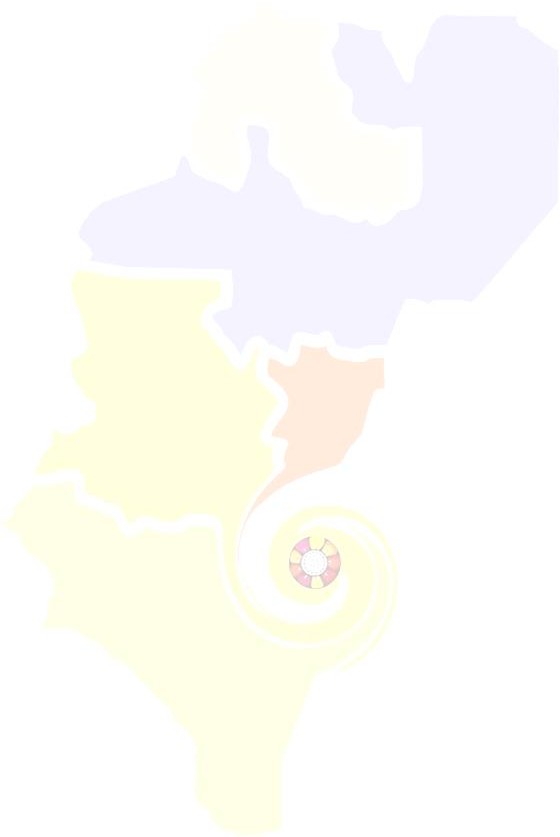 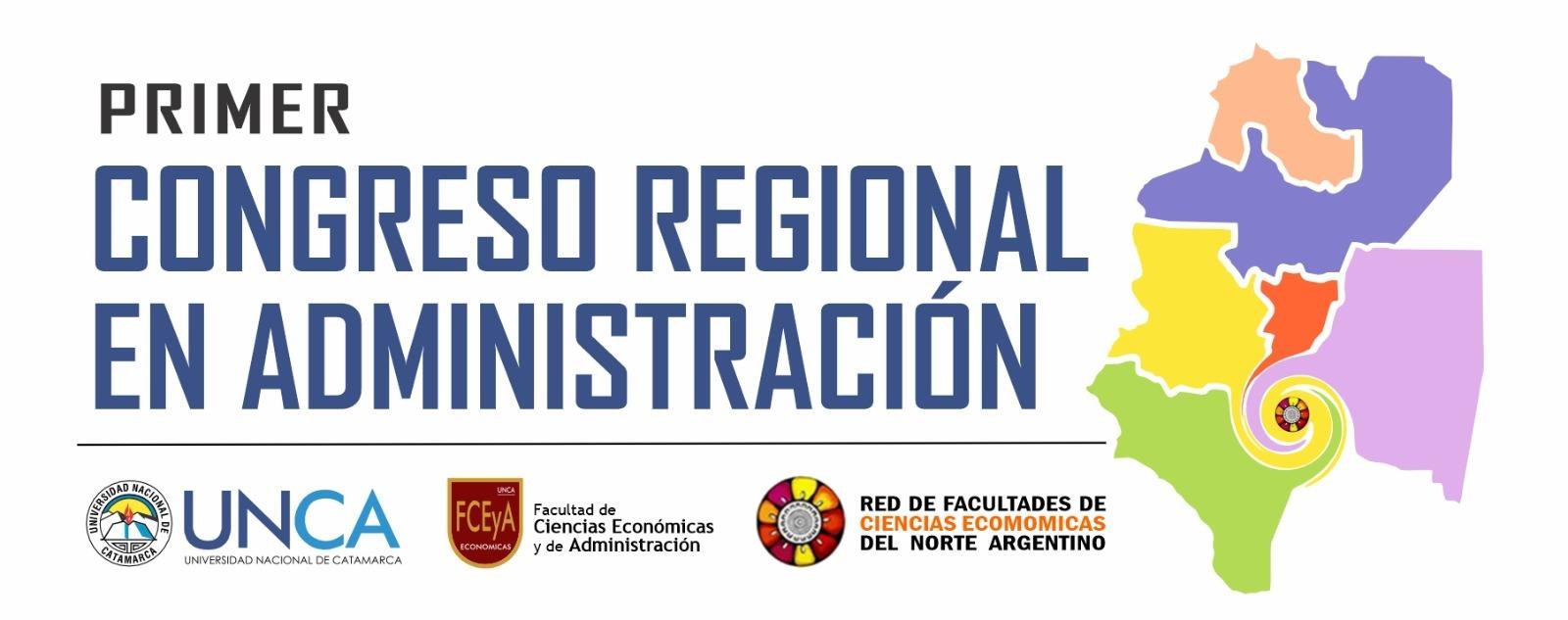 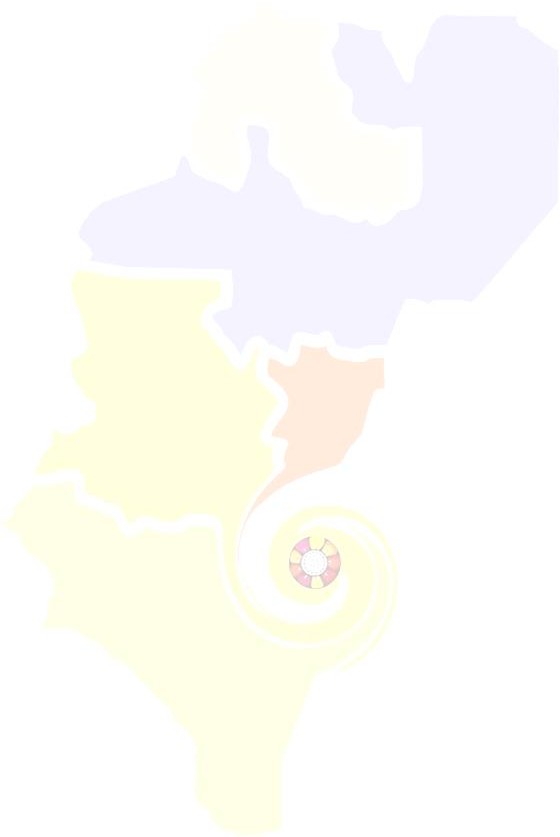 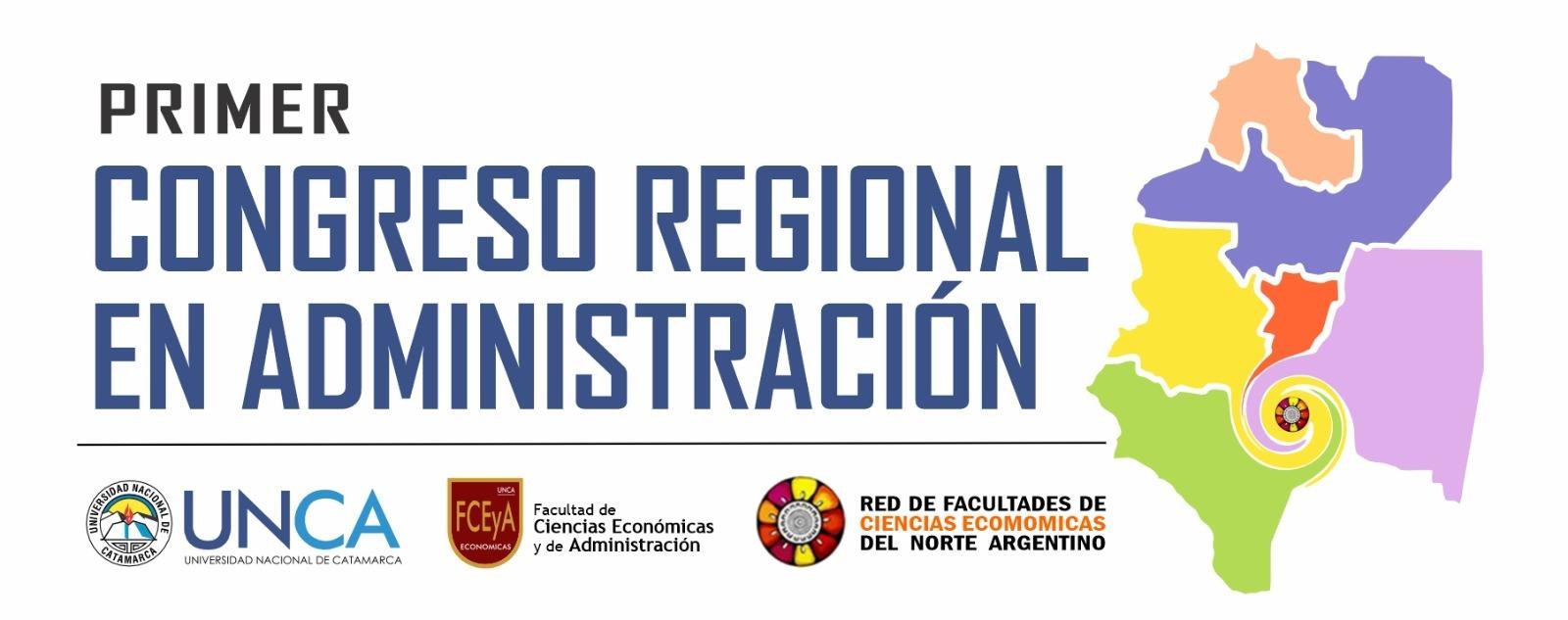 FACULTAD DE CIENCIAS ECONÓMICAS Y DE ADMINISTRACIÓN DE LA UNIVERSIDAD NACIONAL DE CATAMARCASAN FERNANDO DEL VALLE DE CATAMARCA, CATAMARCAOBJETIVOCrear un espacio para el intercambio de ideas, experiencias y mejores prác- ticas en el campo de la administración organizacional, facilitando la adqui- sición de nuevas perspectivas y el desarrollo de habilidades claves, que impulsen a transformar los desafíos contemporáneos, en oportunidades de crecimiento y mejora continua.                         FECHAS IMPORTANTES                         10 de abril	Límite para el envío de resúmenesde mayo	Límite para el pago de la inscripciónde mayo	Límite para el envío de ponencias23 y 24 de mayo	Desarrollo del congresoDE LOS TRABAJOS A PRESENTARLos trabajos deberán ajustarse a los ejes temáticos propuestos, ser inéditos y no haber sido expuestos en otros encuentros científicos. Cada participante podrá presentar hasta dos ponencias. Cada trabajo admite un máximo de tres autores.EJES TEMÁTICOSEje 1: Innovación organizacional y gestión del cambioEste eje se fundamenta en la capacidad de las organizaciones para evolu- cionar constantemente adoptando nuevas ideas, tecnologías y prácticas que impulsen la mejora continua, promoviendo la recuperación frente a las adversidades y liderando, gestionando y capitalizando los cambios de ma- nera efectiva.Entre los temas de este eje se pueden incluir:Cultura organizacional para la adaptabilidad.Modelos empresariales de innovación disruptiva.Administración Financiera en los nuevos escenarios.Toma de decisiones en tiempos de cambios.Nuevas habilidades para la gestión organizacionalEje 2: Transformación Digital y Negocios 4.0El eje se centra en la redefinición misma de la relación entre las organizaciones con sus diferentes stakeholders y la sociedad en un entorno completamente digitalizado. Busca explorar cómo la transformación digital re- define la forma en que las organizaciones interactúan, operan y crean valor.Entre los temas de este eje se pueden incluir:Inteligencia artificial en los negocios.Big Data y análisis predictivo.Ciberseguridad y protección de datos.Experiencia del cliente y marketing digital.Negocios 4.0.Eje 3: Sostenibilidad y Responsabilidad CorporativaEste eje se erige como un pilar fundamental en el contexto empresarial ac- tual, donde la conciencia ambiental y social cobran cada vez mayor rele- vancia. Busca sensibilizar sobre la importancia de la sostenibilidad en la gestión empresarial e identificar estrategias y prácticas que promuevan no sólo el desarrollo económico, sino también el social y ambiental.Entre los temas de este eje se pueden incluir:Estrategias de Responsabilidad Social Empresarial.Transparencia y ética empresarial.Cadena de Suministro Sostenible.Mediciones de Impacto Socio- ambiental.Empresas de triple impacto.Eje 4: Prácticas Innovadoras en la Enseñanza de AdministraciónEl eje busca reflexionar sobre prácticas innovadoras en la enseñanza de la administración, para preparar a futuros profesionales a enfrentar los nue- vos desafíos del mundo contemporáneo.Entre los temas de este eje se pueden incluir:Metodologías de aprendizaje activo.Herramientas tecnológicas en la enseñanza de administración.Aprendizaje basado en problemas reales.Formación y evaluación continua en la educación empresarial.Desarrollo de competencias para el Siglo XXI.REQUISITOS PARA EL ENVÍO DE RESÚMENES Y PONENCIASResúmenesMáximo de 250 palabras, formato A4, tipo de letra Arial tamaño 11, interlineado sencillo y márgenes simétricos en 2,5 cm, en formato procesador de texto uni- versal.Título centrado en MAYÚSCULAS y en negrita.Nombre del/los autores/es, dos líneas debajo del título, sin sangría, seguido por el nombre de la institución de pertenencia, eje temático, e-mail, teléfono con có- digo de área. El apellido con Mayúsculas corridas y los nombres sólo con ma- yúscula la primera letra.Al pie del resumen se consignarán de 3 a 5 palabras claves.Se presentarán para su evaluación por el Comité Académico del Congreso, al correo electrónico: congresoadmin24@eco.unca.edu.arDenominación de los archivos: “Eje Nro. y Apellido del/los autores”.En la presentación deberá obligatoriamente adjuntar, la ficha de inscripción de al menos uno de los autores, quien deberá estar preinscripto al Congreso con todos los datos requeridos.La organización del congreso confirmará la recepción del trabajo vía correo elec- trónico al menos a uno de los autores. Los postulantes serán notificados de la decisión del Comité sobre su aceptación o no.Fecha límite para el envío de los resúmenes: 10 de abril de 2024.PonenciasLos trabajos no excederán de las quince (15) páginas (con gráficos, referencias y bibliografía). Tamaño del papel A4, letra Arial punto 11, interlineado 1.5. Már- genes simétricos en 2,5 cm, en formato procesador de texto universal.Las notas irán numeradas correlativamente, colocadas al pie de página y la re- ferencia a ellas en el texto se hará con números entre paréntesis.Las referencias bibliográficas irán en el propio texto, entre paréntesis, y se harán de la siguiente forma: APELLIDO DEL AUTOR, año de publicación, página o páginas de que se trate. Ejemplo: (REIG,2001); (REIG,2001:856)La bibliografía se detallará al final de la ponencia, ordenada alfabéticamente y cronológicamente en caso de que se cite a un autor con más de una publicación.La entrada bibliográfica se hará según las siguientes pautas: en el caso de un libro: APELLIDO(s), INICIALES DEL AUTOR (año) Título del libro, editorial, lugar de edición. Ejemplo: REIG, E. J. (2001) Impuesto a las Ganancias, Macchi, Bs.As.En el caso de un artículo: APELLIDO(S), INICIAL DEL AUTOR (año) “Título del Articulo”, Título de la Revista, Volumen, Número, Páginas.Las ponencias, cuyos resúmenes hayan sido aprobados, deberán enviarse al correo electrónico: congresoadmin24@eco.unca.edu.arDenominación de los archivos: “Eje Nro. y Apellido del/los autores”. Fecha límite para el envío de las ponencias: 9 de mayo de 2024.Responsabilidad:La opinión expresada por los autores en sus respectivos trabajos será de res- ponsabilidad exclusiva de los mismos y en ningún caso extensibles a las Unida- des Académicas organizadoras del presente congreso que integran la Red FACE.CERTIFICADOSAsistencia: para inscriptos con pago completo y que hayan participado en las actividades.Autor: para inscriptos con pago completo, que sean autores de ponencias acep- tadas y expuestas por al menos uno de los autores.Expositor: para inscriptos con pago completo, que sean autores de ponencias aceptadas y expositores de las mismas (trabajo + exposición audiovisual).INSCRIPCIÓNArancelesDocentes y público en general: $10.000. Estudiantes: $5.000.Forma de pago Transferencia o depósito. Alias: FCEyA.UNCANúmero de cuenta: 31554660081889 CBU: 0110466420046600818894 Nombre: FC.CS.ECON.Y ADM. CUIT: 30641870931Los comprobantes de pago deberán ser enviados hasta el 8 de mayo de 2024, al correo electrónico del congreso: congresoadmin24@eco.unca.edu.ar con el asunto “PAGO”.Inscripción aquí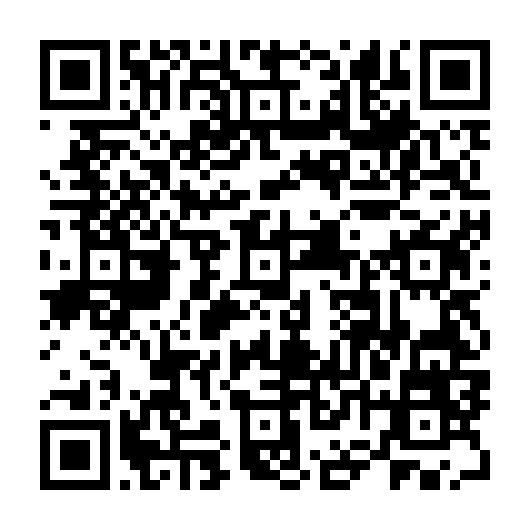 https://bit.ly/3wxb5S7COMITÉ ORGANIZADORRector de la Universidad Nacional de Catamarca. Ing. Oscar ARELLANO.Decano de la Facultad de Ciencias Económicas y de Administración de la Universidad Nacional de Catamarca. Esp. CPN Gustavo Alfredo LAZARTE.Decano de la Facultad de Ciencias Económicas de la Universidad Nacio- nal de Jujuy. Mgter. CPN Javier Eduardo MARTÍNEZ.Decano de la Facultad de Ciencias Económicas, Jurídicas y Sociales de la Universidad Nacional de Salta. Mgter. Lic. Miguel NINA.Decano de la Facultad de Humanidades, Ciencias Sociales y de la Salud de la Universidad Nacional de Santiago del Estero. Lic. Hugo Marcelino LE- DESMA.Decano de la Facultad de Ciencias Económicas de la Universidad Nacio- nal de Tucumán. Mgter. Adolfo Jorge ROSPIDE.Decana del Departamento de Ciencias Sociales, Jurídicas y Económicas de la Universidad Nacional de La Rioja. Lic. Miriam Marcela AZCURRA.Decana de la sede Chamical de la Universidad Nacional de La Rioja. Lic. Stella Maris QUINTERO.COMITÉ EJECUTIVOCoordinación: Mgter. Leticia Inés GALLO. Esp. Lic. Raúl MURA.C.P.N. Marcelo Beltrán DELGADO.Dr. Rafael Marcelo PONZO FLORIMONTE.C.P.N. Evelin Carol SOTOMAYOR. Mgter. Marisa Rosana JURI.Lic. María Fernanda BAYÓN. Lic. Romina Natalia REARTE. Mgter. María Verónica GANDINI.C.P.N. María Emilia BRIZUELA. Lic. Jorge Sebastián DEGANI.C.P.N. Carlos Alejandro ORTIZ.C.P.N. Ivanna Dayan LASCANO.C.P.N. Mariana Lorena CORONEL.COMITÉ ACADÉMICOEsp. Lic. Raúl MURA. Mgter. Leticia Inés GALLO.C.P.N. Marcelo Beltrán DELGADO.Dr. Rafael Marcelo PONZO FLORIMONTE. Mgter. Darwin Agustín JULIANI.Mgter. Daniel Alejandro MEDINA WHALTER. Dra. Teresita ROJAS.